Анализ анкет независимой оценки качества МБУК «Межпоселенческая библиотека Выборгского района»за 2 квартал 2020 г.Во 2 квартале 2020 года по результатам Анкетирования на сайте библиотеки (Анкета по оценке качества услуг) уровень удовлетворённости качеством оказания услуг учреждения в целом составил 97,7% (23 человека поставили оценку качества). Опрос пользователей библиотеки не проводился (время нахождения в помещении библиотеки минимизировано в связи с эпидемиологической ситуацией). 134 положительных отзыва оставили участники мероприятий на интернет-площадках Межпоселенческой библиотеки.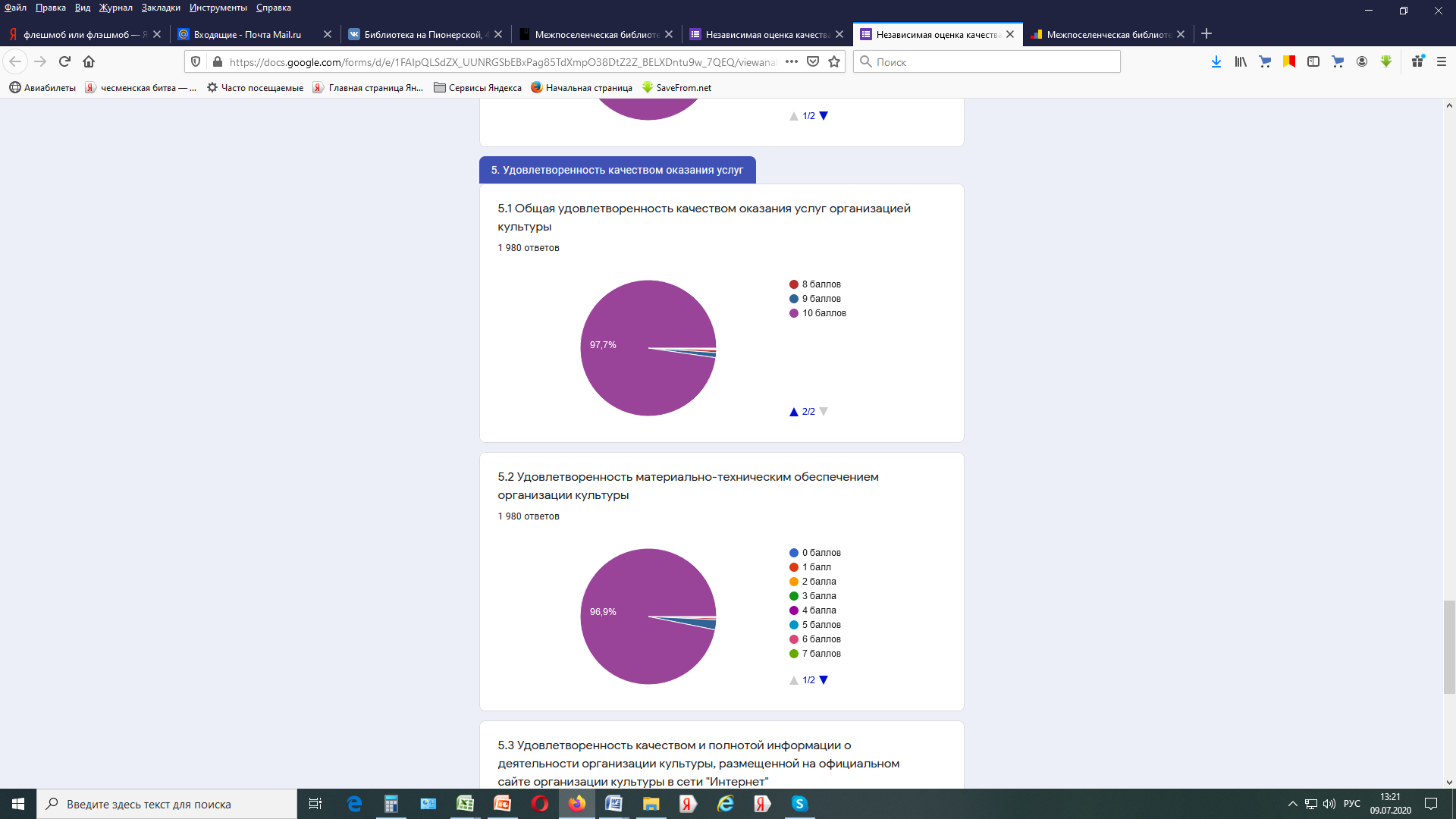 